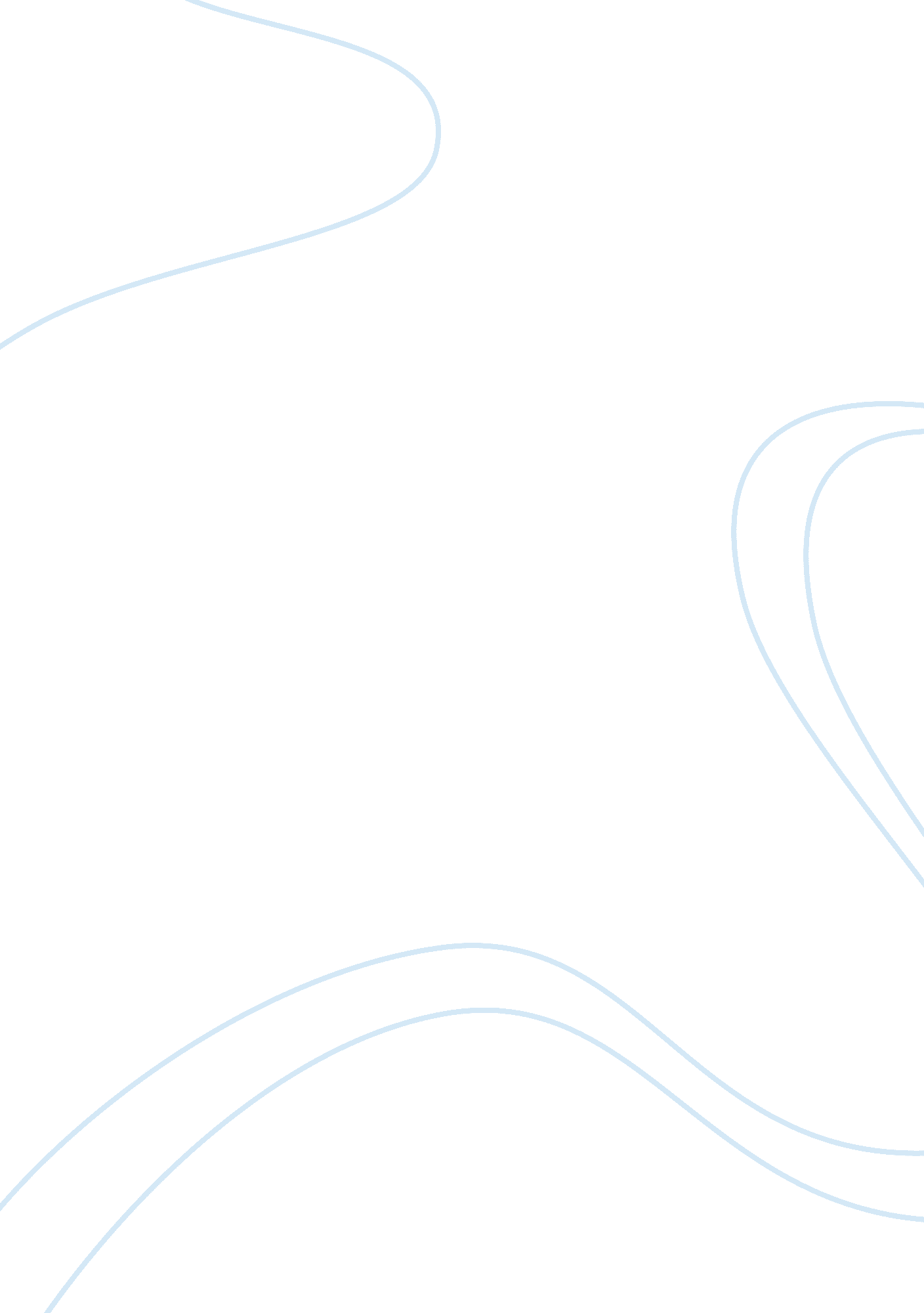 Discuss and evaluate the nixon administration in terms of its foreign and domesti...History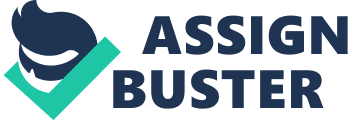 Nixon’s Administration In Terms Of Its Foreign and Domestic Policies Richard Nixon was the 37th President of the United States. He was sworn into office on January 20, 1969, and served as President until August 9, 1974. President Nixon is remembered for taking a significant stance on the United States foreign and domestic policies. He had strategies in his foreign policy that he had to accomplish. Some of his most outstanding foreign policy plans that he pledged to accomplish when sworn into the office included strategic arms limitation and peaceful negotiation with foreign powers (Tindel & Shi 1154). Other foreign policies included negotiation with China to reduce commitments of manpower to foreign nations, detente with the Soviet Union to negotiate peacefully, limit weapon trade between the U. S. and USSR, minimize public support for the war, and have peace through honor with the Vietnam (Tindel & Shi 1167). 
In 1970s, President Nixon decided to lower the prices of goods in order to achieve economic efficiency and lower the inflation rate that was high at 4. 7% (Tindel & Shi 1119). He argued that lowering the prices of goods creates less supply and increase demand, thus creating shortages (Tindel & Shi 1119). A significant number of economists supported Nixon’s price control policy and argued that lowering prices of goods is a more efficient strategy in solving relatively mild inflation. Nixon’s primary target was to trim down the inflation rate by doing everything possible to stop the Korean War and Vietnamese war in which the U. S. was involved in (Tindel & Shi 1121). 
In conclusion, Nixon administration is credited for ending the United States’ long period of post-World War II, high inflation rate period, and high unemployment rate. 

Works Cited 
Top of Form 
Tindall, George B, and David E. Shi. America: A Narrative History (Eighth Edition) (Vol. 2). New York: W. W. Norton & Co, 2009. Print. 
Bottom of Form 